TRIVIS - Střední škola veřejnoprávní a Vyšší odborná škola prevence kriminality 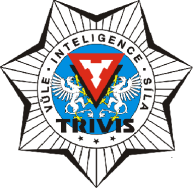 a krizového řízení Praha,s. r. o.Hovorčovická 1281/11 182 00  Praha 8 - Kobylisy OR  vedený Městským soudem v Praze, oddíl C, vložka 50353Telefon a fax: 283 911 561          E-mail : vos@trivis.cz                IČO 25 10 91 38Termíny zápočtů a zkoušek – Mgr. Svatopluk Haugwitz3.CV – Krizové řízení16.05.2022  od 10:00-13:00 – uč. 4.D18.05.2022  od 10:00-13:00 – uč. 4.D25.05.2022  od 10:00-13:00 – uč. 4.DČasy zkoušek :Hamsa          10:00 – 10:30Jančarová     10:30 – 11:00Kudrnová     11:00 – 11:30Nedělová      11:30 – 12:00Pašková        12:00 – 12:30Walcyzsko    12:30 – 13:00